Dental Education Core Competencies for the Prevention and Management of Prescription Drug MisuseRecommendations from the Governor’s Dental Education Working Group on Prescription Drug Misuse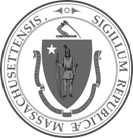 Governor’s Dental Education Working Group on Prescription Drug MisuseMassachusetts Department of Public Health Massachusetts Dental SocietyBoston University Henry M. Goldman School of Dental MedicineHarvard School of Dental MedicineTufts University School of Dental Medicine February 2016DENTAL EDUCATION CORE COMPETENCIES FOR THE PREVENTION AND MANAGEMENT OF PRESCRIPTION DRUG MISUSEWorking Group Background: 	In an effort to prepare the next generation of prescribers with the necessary tools to curb the nation’s current opioid epidemic, the Baker-Polito Administration, the Massachusetts Dental Society, and the deans of the Commonwealth’s three dental schools – Boston University Henry M. Goldman School of Dental Medicine, Harvard School of Dental Medicine, and Tufts University School of Dental Medicine – have partnered in enhancing current dental school core competencies, building off of the successes of the Governor’s Medical Education Working Group on Prescription Drug Misuse. Spanning all dental specialties, this first-in-the-nation partnership has resulted in the establishment of cross-institutional core competencies for the prevention and management of prescription drug misuse that will reach the approximately 1,800 enrolled undergraduate dental students and 580 advanced graduate dental students across the Commonwealth of Massachusetts.Currently, each dental school has implemented core competencies in the diagnosis and management of pain across various aspects of their curriculum; however, the Working Group acknowledges the need to strengthen, coordinate, and unify these approaches within and across each program. This collaboration and set of cross-institutional core competencies will provide dental students (both at the undergraduate and advanced graduate levels) with enhanced training in prevention strategies regarding prescription drug misuse, while concurrently providing effective pain care.  This represents an innovative and forward-thinking contribution to a multi-faceted strategy to curb the opioid epidemic.  The Commonwealth of Massachusetts is again setting a new standard – this time by providing dental students with a strong foundation in prevention, identifying substance use disorders, managing the complex patient requiring effective pain management, and referring patients for appropriate treatment.  With this enhanced educational foundation, Massachusetts’ dental students will be better prepared to enter residency training and practice to provide excellent patient care as our future dentists.Core Competencies Overview: The Governor’s Dental Education Working Group membership, representing the Department of Public Health, the Massachusetts Dental Society, and all three Massachusetts dental schools – Boston University Henry M. Goldman School of Dental Medicine, Harvard School of Dental Medicine, and Tufts University School of Dental Medicine – is pleased to outline the following cross-institutional, consensus document regarding a set of measureable core competencies for the prevention and management of prescription drug misuse in dentistry. Given the significant role of dentistry in opioid prescribing, and in order to provide cross-institutional standards of training to all dental students in Massachusetts, the following recommendations for the core competency domains will be adopted by all three dental schools. Each school will establish appropriate curricular interventions and innovations to ensure that the stated competencies are fully addressed for all students, allowing schools to tailor these competencies to their own curriculum development and to link these skills to emerging trends in competency development. 	To this end, the three schools have agreed in principle to develop and implement substantive assessment of these competencies in order to evaluate students for baseline and post-implementation measurements. In addition, it is further recommended that dentists in Massachusetts receive continuing education on these core competencies to ensure ongoing knowledge on the prevention and management of prescription drug misuse in dentistry. The Working Group recognizes that the best evidence in dental education supports performance-based evaluation as a key component of competency-based curricula, utilizing clinical settings or simulation, and/or objective patient-based assessments using standardized patients and technology-enhanced simulation.  These assessments represent the gold standard for objective competency evaluation of dental students and residents.Working Group Preamble: Dental Medicine has an expanding role in promoting public health, with an increased attention to inter-professional collaboration across a range of healthcare disciplines.  The need for this collaborative effort is most evident when the patient presents with complex medical and psychiatric comorbidities. For example, the patient can benefit from integrative care, after dental surgical procedures where controlled substances are dispensed as a standard of care.  Dentists are in a particularly unique position to have an impact, as they typically have regular contact with their patients and commonly address issues of preventive health and wellness in their oral health regimes. Dentists have been identified as one of the most frequent prescribers of opioid analgesics for acute pain, following closely behind internal medicine and primary care physicians.  Furthermore, dentists are the most frequent prescribers to adolescents who are less aware of the high risks involved with opioid use.  A recent survey suggests that in one study, dentists prescribed more opioids after single tooth extraction than guidelines would support. Further complicating the problem, unused prescriptions from dental procedures can be unwittingly diverted to family members and other individuals misusing substances, thus contributing to the risk of substance misuse and opioid related overdoses and deaths.In a recent survey on screening in a dental care setting, Parish et al. found that three out of four dentists reported that they asked their patients about substance misuse during a routine assessment. Conversely, most underestimated the importance of substance misuse assessment in dental practice, suggesting that few dentists may follow through with appropriate substance misuse risk counselling and referral, even after identifying misuse.  Hence, targeting education that encourages a simple reduction in opioid prescribing in dentistry may address only part of the problem, while more is required with respect to counselling, appropriate referral, and inter-professional collaboration. Massachusetts has historically led the educational efforts to address this problem with practicing dentists, as underscored by the recent Special Report on Prescribing in Dentistry in the Journal of the Massachusetts Dental Society. Similarly, the American Dental Association recently addressed the issues with The Practical Guide to Substance Abuse Disorders, providing another template for enhancing the undergraduate dental curriculum. In a national effort, the National Institutes of Health (NIH) recently created 12 Centers of Excellence in Pain Education (CoEPEs) with dentists playing a key role in guiding CoEPE based inter-professional education for teaching the appropriate use of controlled substances in pain management.Reinforcing the need for these successes, research suggests that change already appears to be occurring with respect to opioid prescribing in dentistry.  For example, Levy and colleagues found that the largest drop in percentage of prescribing from 2007 to 2012 was from the areas of emergency medicine (-9%) and dentistry (-6%).  More recent investigations suggest that the drop in opioid prescribing continues.  As a result of concerted educational efforts directed toward those in practice, dentists may be shifting to alternative lower risk analgesics in order to effectively manage pain.  However, more must be done to combat today’s opioid epidemic. Dental undergraduate and graduate education likely offers the best setting for early and effective clinician training, targeting developing clinician behavior that can have a positive impact during future years of practice.Finally, the Governor’s Dental Education Working Group recognizes that the practice of dentistry differs in several important ways from the practice of medicine. Some of these differences include:While dentistry is practiced in small local offices (nationwide 78.4% of dentists work in solo practices-ADA Practice Survey 2010), over the past decade, physicians and other healthcare professionals have come together in larger group practices, facilitating and normalizing peer review and consultations as routine.Dentists deal predominantly with acute pain, utilizing standard evaluations and evidence-based treatment protocols that are highly effective for acute pain.  However, in contrast, their experience treating chronic pain is limited.More integration is required between dentistry and the medical field, particularly with regards to behavioral health. Although implementation has begun through the Commission on Dental Accreditation process, at this time there is no accredited specialty of Orofacial Pain, resulting in few resources across the dental field for consultation or referral. Dental Core Competencies Preamble: 	The following cross-institutional core competencies are framed from the perspective of an encounter with a patient who typically presents with dental or orofacial pain for which a prescription medication with the potential for misuse may be indicated.  The goal of the stated core competencies is to support future dentists, over the course of their dental education, with both skills and a foundational knowledge in the prevention of prescription drug misuse and the effective management of pain. These competencies set clear baseline standards for primary (preventing prescription drug misuse), secondary (treating patients at-risk for substance use disorders) prevention skills and tertiary knowledge in the areas of screening, evaluation, treatment planning, and referral. While these competencies have been stratified into prevention domains, the following competencies are not intended to be wholly exclusive to any one prevention level; rather, this document enlists skills and knowledge which should be broadly applied to enhance a future dental professional’s ability to prevent and manage prescription drug misuse.These cross-institutional core competencies are also designed to serve as a vital bridge between dental student education, graduate training, dental residency training and dental practice, ensuring that future generations of prescribers are equipped with essential skills for high quality dental practice and safe prescribing. These concepts both encourage and demand a dentists’ understanding of the importance of both team- and system-based care provision, ensuring the inter-professional treatment of substance use disorders as a chronic disease, while effectively managing acute pain. The three Massachusetts Dental Schools and the Massachusetts Dental Society universally recognize these competencies as integral to the abilities of all dental students, residents, and practicing dental professionals to safely and competently prescribe effective controlled substances, and to successfully prevent, identify, and treat patients with substance use disorders.DENTAL EDUCATION CORE COMPETENCIES FOR THE PREVENTION AND MANAGEMENT OF PRESCRIPTION DRUG MISUSE In the appropriate setting, using recommended and evidence-based methodologies, the graduating dental student should demonstrate the independent ability and/or knowledge to:Primary Prevention Domain – Preventing Prescription Drug Misuse: Screening, Evaluation, and Prevention of Substance Misuse During the Diagnosis of Dental and Orofacial PainEvaluate a patient’s pain using age, gender, and culturally appropriate evidence-based methodologies, together with history, physical examination and relevant imaging studies to develop an appropriate differential diagnosis.Evaluate a patient’s risk for substance use disorders by utilizing age, gender, and culturally appropriate evidence-based communication skills and standardized assessment methodologies, supplemented with relevant available patient information, including but not limited to health records, family history, prescription dispensing records (e.g. the Prescription Drug Monitoring Program), screenings for commonly co-occurring psychiatric disorders (especially depression, anxiety disorders, and PTSD), review of relevant medical records, and communication with co-treating clinicians.Identify and describe potential pharmacological and non-pharmacological treatment options including opioid and non-opioid treatments for acute and chronic pain management, along with patient and family communication and education regarding the risks and benefits associated with each of these available treatment options, securing of medications, and proper disposal.Secondary Prevention Domain – Treating Patients At-Risk for Substance Use Disorders: Engage Patients in Safe, Informed, and Patient-Centered Treatment PlanningDemonstrate the ability to appropriately refer patients to their primary care physician, mental health specialists, pain specialists, and substance use treatment programs for consultation and collaboration.Practice evidence-based and patient-centered pain management treatment plans for patients with acute and chronic pain.Provide special attention to safe prescribing and recognizing patients displaying signs of aberrant prescription use behaviors.Demonstrate the foundational skills in patient-centered counselling and behavior change in the context of a patient encounter, consistent with evidence-based techniques.Tertiary Prevention Domain - Managing Substance Use Disorders as a Chronic Disease: Eliminate Stigma and Advance Interdisciplinary and Inter-professional Collaborative Efforts to Reduce Substance Misuse Recognize the role of currently available screening instruments for at-risk patients, and support the development of instruments and protocols that are tailored to dental practice.Work toward eliminating the stigma associated with substance misuse, recognizing substance use disorders as a chronic disease that can be treated with effective assessment, referral, and inter-professional collaboration.Develop models of inter-professional education where dentists, physicians, nurses, pharmacists, mental health clinicians and other critical disciplines can engage in collaborative training, to facilitate best practices and the optimal care of our patients.Recommended Evidence-Based Methodologies for the Prevention and Management of Prescription Drug Misuse: In the appropriate setting, it is recommended that the graduating dental student have operational knowledge of questionnaires with sufficient validity and reliability for the screening of substance use risk (e.g., the NIDA Quick Screen, National Institute on Drug Abuse, 2015). Additional research on the development of cost-effective screening questionnaires is currently underway, with specific reference to the dental patient. The three Massachusetts dental schools formally support this research development by their faculty.APPENDIX: Current Activities in Massachusetts Inter-professional Dental Education Although healthcare providers typically are trained within discipline-specific schools, there is a movement toward inter-professional education in dentistry. This focus is particularly relevant for addressing substance misuse risk assessment, counseling at-risk patients, and collaborating across disciplines on the management of complex pain conditions. In addition to didactic components of the curriculum taught by providers from varied disciplines, Massachusetts dental schools are increasingly including hands-on curriculum and clinical training that addresses patients at-risk for substance use disorders with techniques such as motivational interviewing. These curriculum changes often require the addition of new dental faculty with backgrounds in clinical psychology, psychiatry, nursing, addiction medicine and other relevant healthcare subspecialties.  			Boston University Henry M. Goldman School of Dental Medicine is currently incorporating substance use/misuse instruction into the academic curriculum using the SBIRT model (Screening, Brief Intervention, and Referral to Treatment). This initiative is in collaboration with the Boston University School of Medicine through the BESST student training program (Boston University Evidence-Based Student SBIRT Training), which is funded by a recently awarded SAMHSA grant. The goal of this initiative is to enhance the existing substance use/misuse curriculum in the areas of behavioral health, patient communication, and inter-professional team-based practice by including evidence-based SBIRT education in an integrated, and multidisciplinary collaborative environment.	Harvard School of Dental Medicine is the lead institution in the Boston-based CoEPE (NIH Pain Consortium Centers of Excellence in Pain Education, 2015). At HSDM, with support of a 5-year contract from the NIH’s National Institute of Drug Addiction (NIDA), educators are collaborating to teach appropriate controlled substance prescribing via both intra-professional (dentistry) and inter-professional (medical, dental, nursing, pharmacy and psychology) education.                         											Tufts School of Dental Medicine currently conducts the weekly Inter-professional Facial Pain and Headache Rounds with participation by students, faculty, and regional experts in area of pain and addiction, and the school is in the process of developing and evaluating a protocol for integrating the Massachusetts Prescription Monitoring Program into the dental curriculum along with abbreviated screening for at-risk patients. Also, Tufts dental students review cases in a setting where multiple subspecialists collaborate on patient assessment and the management of medically complex patients. References: Alford, D. P., Zisblatt, L., Ng, P., Hayes, S. M., Peloquin, S., Hardesty, I., & White, J. L. (2015). SCOPE of Pain: An Evaluation of an Opioid Risk Evaluation and Mitigation Strategy Continuing Education Program. Pain Med. doi: 10.1111/pme.12878 http://www.ncbi.nlm.nih.gov/pubmed/26304703Allen, M., Macleod, T., Zwicker, B, Chiarot M., &  Critchley C. Interprofessional education in chronic non-cancer pain. Journal of Interprofessional Care. 2011 May;25(3):221-2. PubMed PMID: 21425918.Ayu, A. P., Schellekens, A. F., Iskandar, S., Pinxten, L., & De Jong, C. A. (2015). Effectiveness and Organization of Addiction Medicine Training Across the Globe. Eur Addict Res, 21(5), 223-239. doi: 10.1159/000381671 http://www.ncbi.nlm.nih.gov/pubmed/25966903Baker, J.A, Avorn, J, Levin, R, & Bateman, BT Opioid prescribing after surgical extraction of teeth in Medicaid patients, 2000-2010 Journal American Medical Association 2015 (accepted for publication)	Belgrade, M. J., Schamber, C. D., & Lindgren, B. R. (2006). The DIRE score: predicting outcomes of opioid prescribing for chronic pain. J Pain, 7(9), 671-681. doi: 10.1016/j.jpain.2006.03.001 http://www.ncbi.nlm.nih.gov/pubmed/16942953Boyer, E. W. (2012). Management of opioid analgesic overdose. N Engl J Med, 367(2), 146-155. doi: 10.1056/NEJMra1202561 http://www.ncbi.nlm.nih.gov/pubmed/22784117Brady, K. T., McCauley, J. L., & Back, S. E. (2015). Prescription Opioid Misuse, Abuse, and Treatment in the United States: An Update. Am J Psychiatry, appiajp201515020262. doi: 10.1176/appi.ajp.2015.15020262 http://www.ncbi.nlm.nih.gov/pubmed/26337039Butler, S. F., Budman, S. H., Fernandez, K., & Jamison, R. N. (2004). Validation of a screener and opioid assessment measure for patients with chronic pain. Pain, 112(1-2), 65-75. doi: 10.1016/j.pain.2004.07.026 http://www.ncbi.nlm.nih.gov/pubmed/15494186Carroll, J., Goodair, C., Chaytor, A., Notley, C., Ghodse, H., & Kopelman, P. (2014). Substance misuse teaching in undergraduate medical education. BMC Med Educ, 14, 34. doi: 10.1186/1472-6920-14-34 http://www.ncbi.nlm.nih.gov/pubmed/24533849Chan, J.H., Humphreys, K, Shah, NH, & Lembke, A. Distribution of Opioids by different types of Medicare prescribers Journal American Medical Association December 14 2015. doi:10.1001/jamaintermed.2015.6662	Crump A., & Shulden, J. Opioid prescribing to adolescents in dental settings. National Institute of Drug Abuse. February 23, 2009. http://archives.drugabuse.gov/meetings/Dental/index.html Dinesco, R.C., Kenna, G.A., O’Neil, M.G., Kulich, R.J., Moore, P.A., Kane, W.T., Mehta, N.R., Hersh, E.V.,  & Katz, N. (2011) Prevention of prescription opioid abuse: The role of the dentist.  Journal of the American Dental Association. 142, 7,  800-810.Federation of State Medical Boards. (2013). Model Policy on the Use of Opioid Analgesics in the Treatment of Pain. http://www.fsmb.org/Media/Default/PDF/FSMB/Advocacy/pain_policy_july2013.pdfFishman, S. M., Young, H. M., Lucas Arwood, E., Chou, R., Herr, K., Murinson, B. B., . . . Strassels, S. A. (2013). Core competencies for pain management: results of an interprofessional consensus summit. Pain Med, 14(7), 971-981. doi: 10.1111/pme.12107 http://www.ncbi.nlm.nih.gov/pubmed/23577878Friedman, R., Li, V., & Mehrotra, D. (2003). Treating pain patients at risk: evaluation of a screening tool in opioid-treated pain patients with and without addiction. Pain Med, 4(2), 182-185. http://www.ncbi.nlm.nih.gov/pubmed/12873264Gonzalez, G., Oliveto, A., & Kosten, T. R. (2004). Combating opiate dependence: a comparison among the available pharmacological options. Expert Opinion on Pharmacotherapy, 5(4), 713-725. http://www.tandfonline.com/doi/abs/10.1517/14656566.5.4.713Goodair, C., & Crome, I. (2014). Improving the Landscape of Substance Misuse Teaching in Undergraduate Medical Education in English Medical Schools from Concept to Implementation. Canadian Journal of Addiction, 5(3), 5. Gourlay, D. L., & Heit, H. A. (2009). Universal precautions revisited: managing the inherited pain patient. Pain Med, 10 Suppl 2, S115-123. doi: 10.1111/j.1526-4637.2009.00671.x http://www.ncbi.nlm.nih.gov/pubmed/19691682Gourlay, D. L., Heit, H. A., & Almahrezi, A. (2005). Universal precautions in pain medicine: a rational approach to the treatment of chronic pain. Pain Med, 6(2), 107-112. doi: 10.1111/j.1526-4637.2005.05031.x http://www.ncbi.nlm.nih.gov/pubmed/15773874Governor’s Medical Education Working Group on Prescription Drug Misuse (2015). Medical Education Core Competencies for the Prevention and Management of Prescription Drug Misuse: Recommendations from the Governor’s Medical Education Working Group on Prescription Drug Misuse. http://www.massmed.org/Patient-Care/Health-Topics/Opioids/Medical-Education-Core-Competencies-for-the-Prevention-and-Management-of-Prescription-Drug-Misuse-(pdf)/Hardisty, J., Scott, L., Chandler, S., Pearson, P., & Powell, S. (2014). Interprofessional learning for medication safety. Clin Teach, 11(4), 290-296. doi: 10.1111/tct.12148 http://www.ncbi.nlm.nih.gov/pubmed/24917099Jackson, A. H., Alford, D. P., Dube, C. E., & Saitz, R. (2010). Internal medicine residency training for unhealthy alcohol and other drug use: recommendations for curriculum design. BMC Med Educ, 10, 22. doi: 10.1186/1472-6920-10-22 http://www.ncbi.nlm.nih.gov/pubmed/20230607Kampman, K., & Jarvis, M. (2015). American Society of Addiction Medicine (ASAM) National Practice Guideline for the Use of Medications in the Treatment of Addiction Involving Opioid Use. J Addict Med, 9(5), 358-367. doi: 10.1097/ADM.0000000000000166 http://www.ncbi.nlm.nih.gov/pubmed/26406300Keith, D.A. (2015) The prescription monitoring program in Massachusetts and its use in dentistry.  Special Report on Prescribing in Dentistry, Journal of the Massachusetts Dental Society.  18-21. Fall 2015.Klasser, G.D., & Gremillion, H.A. Past, present, and future of predoctoral dental education in orofacial pain and TMDs: a call for interprofessional education. Journal of Dental Education. 2013 Apr;77(4):395-400. PubMed PMID: 23576585. Levy, B., Paulozzi L., Mack, K.A.,  & Jones, C.M. (2015). Trends in Opioid Analgesic–Prescribing Rates by Specialty, US, 2007–2012. American Journal of Preventive Medicine.  49(3):409-413.Meade, L. B., Caverzagie, K. J., Swing, S. R., Jones, R. R., O'Malley, C. W., Yamazaki, K., & Zaas, A. K. (2013). Playing with curricular milestones in the educational sandbox: Q-sort results from an internal medicine educational collaborative. Acad Med, 88(8), 1142-1148. doi: 10.1097/ACM.0b013e31829a3967 http://www.ncbi.nlm.nih.gov/pubmed/23807106Moore, P.A. &  Hersh, E.V. Combining Ibuprofen and Acetaminophen for acute pain management after third molar extractions: translating clinical research to dental practice. Journal American Dental Association 144(8) :898-908, 2013Morley-Forster, P. K., Pergolizzi, J. V., Taylor, R., Jr., Axford-Gatley, R. A., & Sellers, E. M. (2013). Mitigating the risk of opioid abuse through a balanced undergraduate pain medicine curriculum. J Pain Res, 6, 791-801. doi: 10.2147/JPR.S47192 http://www.ncbi.nlm.nih.gov/pubmed/24353438Murinson, B. B., Gordin, V., Flynn, S., Driver, L. C., Gallagher, R. M., Grabois, M., & Medical Student Education Sub-committee of the American Academy of Pain. (2013). Recommendations for a new curriculum in pain medicine for medical students: toward a career distinguished by competence and compassion. Pain Med, 14(3), 345-350. doi: 10.1111/pme.12051 http://www.ncbi.nlm.nih.gov/pubmed/23387441 The NIDA Quick Screen [Internet]. [cited 2015 Dec 7]. Available from: http://www.drugabuse.gov/publications/resource-guide-screening-drug-use-in-general-medical-settings/nida-quick-screenNIH Pain Consortium Centers of Excellence in Pain Education sponsored by the National Institute on Drug Abuse, NIH, Contract # HHSN271201500075C  Reference #:NO1DA-15-4427,2015. http://painconsortium.nih.gov/NIH_Pain_Programs/CoEPES.htmlO'Connor, P. G., Nyquist, J. G., & McLellan, A. T. (2011). Integrating addiction medicine into graduate medical education in primary care: the time has come. Ann Intern Med, 154(1), 56-59. doi: 10.7326/0003-4819-154-1-201101040-00008 http://www.ncbi.nlm.nih.gov/pubmed/21200039O’Neal M. (2015) The ADA Practical Guide to Substance Use Disorders and Safe Prescribing Wiley-Blackwell ISBN: 978-1-118-88601-4.Parish, S. J., Ramaswamy, M., Stein, M. R., Kachur, E. K., & Arnsten, J. H. (2006). Teaching about Substance Abuse with Objective Structured Clinical Exams. J Gen Intern Med, 21(5), 453-459. doi: 10.1111/j.1525-1497.2006.00426.x http://www.ncbi.nlm.nih.gov/pubmed/16704387Parish, CL, Pereyra, MR, Pollack, HA, Cardenas, PC, Abel, SN, Singer, R, Metsch, LR. (2015) Screening for substance misuse in the dental care setting: findings from a nationally representative survey of dentists.  Addiction 110, 9, 1516–1523. Rockett, I. H., & Caine, E. D. (2015). Self-injury is the eighth leading cause of death in the United States: It is time to pay attention. JAMA Psychiatry, 1-2. http://dx.doi.org/10.1001/jamapsychiatry.2015.1418Rasubala, L, Pernapati, L, Velasquez, X, Burk, J., & Ren, Y-F (2015) Impact of a Mandatory Prescription Drug Monitoring Program on Prescription of Opioid Analgesics by Dentists. PLoS ONE 10(8): e0135957. doi:10.1371/journal.pone.0135957Savage, S. R., Kirsh, K. L., & Passik, S. D. (2008). Challenges in using opioids to treat pain in persons with substance use disorders. Addict Sci Clin Pract, 4(2), 4-25. http://www.ncbi.nlm.nih.gov/pubmed/18497713Seale, J. P., Shellenberger, S., & Clark, D. C. (2010). Providing competency-based family medicine residency training in substance abuse in the new millennium: a model curriculum. BMC Med Educ, 10, 33. doi: 10.1186/1472-6920-10-33 http://www.ncbi.nlm.nih.gov/pubmed/20459842Special Report on Prescribing in Dentistry in the Journal of the Massachusetts Dental Society (Fall 2015).  http://mydigimag.rrd.com/publication/?i=280489&p=20.Volkow, N.D.,  McLellan, T.A., Cotto, J.H., Karithanom, M. & Weiss, S.R.B. Characteristics of Opioid prescriptions in 2009. JAMA: Journal American Medical Association. 2011;305(13):1299-1301Wachholtz, A., Foster, S., & Cheatle, M. (2015). Psychophysiology of pain and opioid use: implications for managing pain in patients with an opioid use disorder. Drug Alcohol Depend, 146, 1-6. doi: 10.1016/j.drugalcdep.2014.10.023 http://www.ncbi.nlm.nih.gov/pubmed/25468815Wachholtz, A., Gonzalez, G., Boyer, E., Naqvi, Z. N., Rosenbaum, C., & Ziedonis, D. (2011). Intersection of chronic pain treatment and opioid analgesic misuse: causes, treatments, and policy strategies. Subst Abuse Rehabil, 2, 145-162. doi: 10.2147/SAR.S12944 http://www.ncbi.nlm.nih.gov/pubmed/24474854Watt-Watson, J., Siddall, P.J., & Carr, E. Interprofessional pain education: the road to successful pain management outcomes. Pain Management. 2012 Sep;2(5):417-20. PubMed PMID: 24645854. 	Webster, L. R., & Webster, R. M. (2005). Predicting aberrant behaviors in opioid-treated patients: preliminary validation of the Opioid Risk Tool. Pain Med, 6(6), 432-442. doi: 10.1111/j.1526-4637.2005.00072.x http://www.ncbi.nlm.nih.gov/pubmed/16336480Commissioner Monica Bharel, MD, MPHMassachusetts Department of Public HealthRobert Boose, EdDExecutive Director,Massachusetts Dental SocietyJohn Da Silva, ScM, DMD, MPHVice Dean, Associate Professor of Restorative Dentistry and Biomaterials Sciences,Harvard School of Dental MedicineRichard D’Innocenzo, DMD, MD Clinical Professor and Director of Pre-doctoral Oral Surgery Education,Boston University Henry M. Goldman School of Dental MedicineBruce Donoff, DMD, MDDean and Guralnick Distinguished Professor of Oral and Maxillofacial Surgery, Harvard School of Dental MedicineEllen FactorDirector of Dental Practice,Massachusetts Dental SocietyJeffrey W. Hutter, DMD, MADean and Spencer N. Frankl Professor in Dental Medicine,Boston University Henry M. Goldman School of Dental MedicineDavid Keith, DMD, BDSCo-Chair, Governor’s Dental Education Working Group,Professor of Oral and Maxillofacial Surgery, Harvard School of Dental Medicine Ronald J. Kulich, PhDCo-Chair, Governor’s Dental Education Working Group,Professor, Tufts University School of Dental MedicineHuw F. Thomas, BDS, MS, PhDCo-Chair, Governor’s Dental Education Working Group,Dean and Professor of Pediatric Dentistry,Tufts University School of Dental MedicineSpecial acknowledgement to members of the Massachusetts dental school’s working subcommittee representing faculty from all three schools, which provided invaluable content and expertise to members of the Working Group in supporting this successful collaboration’s completion: Antje M. Barreveld, MD; Jennifer Brownstein, MA; Shuchi Dhadwal, DMD; Kanchan Ganda, MD; Nadeem Karimbux, DMD, MMSc;Jeffry R Shaefer, DDS, MS, MPH